Расписание занятий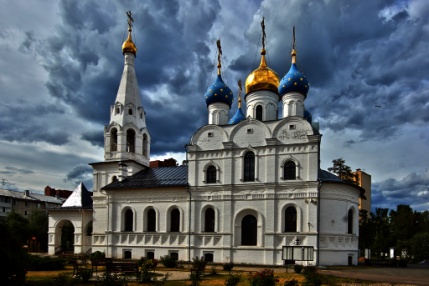 в воскресной школеГеоргиевского храма г. Дедовскана 2015-2016 учебный годСубботаДети(4-7 лет)(7-14 лет)(7-13 лет)Воскресение1 группа (7 лет)2 группа (8 лет)3 группа (10 лет)4 группа (12-13 лет)5 группа (13-14 лет)Дети (7-13 лет)Время занятийПредметМесто занятийПреподаватель11.00-11.30МузыкаПриходской домТарасенко Т.А.11.30-12.00Введение в Закон БожийПриходской домХадзарагова В.И.Солдатова Е.В.16.00Школа пономарей 1 годПриходской домсвящ. Алексий16.00Школа пономарей 2 годПриходской домсвящ. Павел16.00Школа пономарей 3 годПриходской домпрот. Димитрий 10.45-11.45Творческая мастерскаяЗдание воскресной школыКоролева О.И.Маркевич И.А.11.15-11.55Основы православной культурыЗдание воскресной школыБулычева Д.В.12.00-12.40Хоровое пениеПриходской домДударева Е.Х.11.15-11.55Основы православной культурыПриходской домДушка Т.В.12.00-12.40Хоровое пениеПриходской домДударева Е.Х.11.15-11.55Основы православной культуры и нравствунностиПриходской домДмитриева Н.В.12.00-12.40Хоровое пениеПриходской домДударева Е.Х.11.15-11.55Хоровое пениеПриходской домДударева Е.Х.12.00-12.40Священное писаниеЗдание воскресной школыПетрова Н.Е.11.15-11.55Хоровое пениеПриходской домДударева Е.Х.12.00-12.40Православное вероучениеПриходской домсвящ. Павел13.00-14.00Кружок рисованияЗдание воскресной школыДмитриева Н.В.